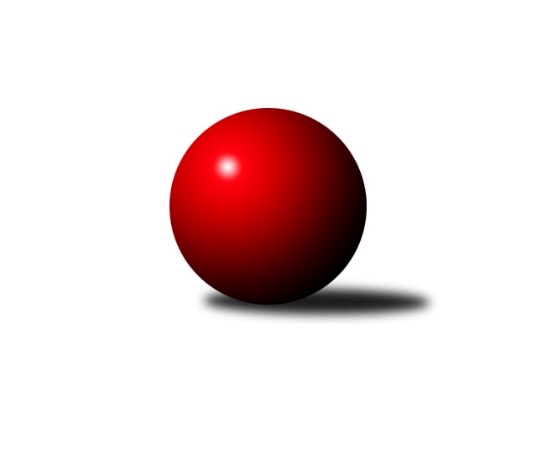 Č.14Ročník 2014/2015	10.1.2015Nejlepšího výkonu v tomto kole: 2616 dosáhlo družstvo: -- volný los --Severomoravská divize 2014/2015Výsledky 14. kolaSouhrnný přehled výsledků:TJ Sokol Sedlnice ˝A˝	- KK Lipník nad Bečvou ˝A˝	5:3	2577:2557	7.0:5.0	10.1.TJ  Krnov ˝A˝	- TJ  Odry ˝A˝	5:3	2454:2388	6.0:6.0	10.1.KK Hranice ˝A˝	- Sokol Přemyslovice ˝B˝	5:3	2487:2437	8.0:4.0	10.1.TJ Opava ˝B˝	- KK Minerva Opava ˝A˝	2:6	2542:2614	3.0:9.0	10.1.SKK Jeseník ˝A˝	- TJ Pozemstav Prostějov	5:3	2523:2468	7.0:5.0	10.1.TJ Pozemstav Prostějov	- KK Hranice ˝A˝	4:4	2454:2501	6.0:6.0	11.1.KK Lipník nad Bečvou ˝A˝	- TJ  Krnov ˝A˝	5:3	2345:2268	6.0:6.0	11.1.TJ Horní Benešov ˝B˝	- SKK Jeseník ˝A˝	7:1	2694:2547	10.0:2.0	11.1.Tabulka družstev:	1.	TJ  Odry ˝A˝	12	10	0	2	70.0 : 26.0 	89.0 : 55.0 	 2543	20	2.	KK Minerva Opava ˝A˝	12	9	0	3	62.0 : 34.0 	78.5 : 65.5 	 2579	18	3.	TJ Sokol Sedlnice ˝A˝	12	8	1	3	61.0 : 35.0 	83.0 : 61.0 	 2532	17	4.	SKK Jeseník ˝A˝	12	7	0	5	47.5 : 48.5 	71.5 : 72.5 	 2538	14	5.	TJ Horní Benešov ˝B˝	11	6	1	4	50.5 : 37.5 	70.5 : 61.5 	 2541	13	6.	KK Lipník nad Bečvou ˝A˝	12	5	1	6	46.5 : 49.5 	70.0 : 74.0 	 2495	11	7.	TJ Pozemstav Prostějov	12	4	3	5	45.0 : 51.0 	66.0 : 78.0 	 2485	11	8.	TJ  Krnov ˝A˝	12	5	1	6	42.5 : 53.5 	73.0 : 71.0 	 2429	11	9.	TJ Opava ˝B˝	12	4	2	6	39.5 : 56.5 	69.0 : 75.0 	 2495	10	10.	KK Minerva Opava ˝B˝	11	4	0	7	38.0 : 50.0 	60.5 : 71.5 	 2400	8	11.	KK Hranice ˝A˝	12	3	1	8	37.5 : 58.5 	59.0 : 85.0 	 2476	7	12.	Sokol Přemyslovice ˝B˝	12	1	0	11	28.0 : 68.0 	62.0 : 82.0 	 2460	2Podrobné výsledky kola:	 TJ Sokol Sedlnice ˝A˝	2577	5:3	2557	KK Lipník nad Bečvou ˝A˝	Jaroslav Chvostek	 	 205 	 216 		421 	 0:2 	 458 	 	241 	 217		Richard Štětka	Martin Juřica	 	 213 	 207 		420 	 1:1 	 410 	 	220 	 190		Vlastimila Kolářová	Zdeněk Skala	 	 191 	 229 		420 	 2:0 	 367 	 	179 	 188		Vilém Zeiner	Jaroslav Tobola	 	 227 	 222 		449 	 2:0 	 424 	 	209 	 215		Petr Hendrych	Jan Stuchlík	 	 226 	 224 		450 	 1:1 	 457 	 	223 	 234		Zdeněk Macháček	Milan Janyška	 	 234 	 183 		417 	 1:1 	 441 	 	211 	 230		Zdeněk Macháčekrozhodčí: Nejlepší výkon utkání: 458 - Richard Štětka	 TJ  Krnov ˝A˝	2454	5:3	2388	TJ  Odry ˝A˝	Lukáš Vaněk	 	 240 	 211 		451 	 2:0 	 340 	 	176 	 164		Stanislav Ovšák	František Vícha	 	 203 	 212 		415 	 2:0 	 381 	 	191 	 190		Miroslav Dimidenko	Karel Škrobánek	 	 199 	 187 		386 	 0:2 	 455 	 	230 	 225		Marek Frydrych	Vítězslav Kadlec	 	 213 	 195 		408 	 0:2 	 421 	 	214 	 207		Stanislava Ovšáková	Jiří Jedlička	 	 189 	 189 		378 	 0:2 	 426 	 	226 	 200		Karel Chlevišťan	Petr Vaněk	 	 207 	 209 		416 	 2:0 	 365 	 	204 	 161		Petr Dvorskýrozhodčí: Nejlepší výkon utkání: 455 - Marek Frydrych	 KK Hranice ˝A˝	2487	5:3	2437	Sokol Přemyslovice ˝B˝	Jaroslav Ledvina	 	 207 	 210 		417 	 1:1 	 420 	 	215 	 205		Miroslav Ondrouch	Dominika Vinklarová	 	 173 	 217 		390 	 1:1 	 402 	 	206 	 196		Josef Grulich	František Opravil	 	 204 	 195 		399 	 0:2 	 422 	 	223 	 199		Milan Dvorský	Monika Pavelková	 	 188 	 220 		408 	 2:0 	 376 	 	185 	 191		Jiří Kankovský	Petr Pavelka st	 	 214 	 219 		433 	 2:0 	 406 	 	200 	 206		Jan Sedláček	Dalibor Vinklar	 	 227 	 213 		440 	 2:0 	 411 	 	213 	 198		Zdeněk Grulichrozhodčí: Nejlepší výkon utkání: 440 - Dalibor Vinklar	 TJ Opava ˝B˝	2542	2:6	2614	KK Minerva Opava ˝A˝	Rudolf Haim	 	 221 	 195 		416 	 1:1 	 411 	 	202 	 209		Zdeněk Chlopčík	Svatopluk Kříž	 	 198 	 199 		397 	 0:2 	 436 	 	225 	 211		Pavel Martinec	Vladimír Peter	 	 216 	 228 		444 	 1:1 	 433 	 	225 	 208		Aleš Fischer	Maciej Basista	 	 217 	 212 		429 	 0:2 	 447 	 	220 	 227		Tomáš Slavík	Tomáš Valíček	 	 212 	 223 		435 	 1:1 	 440 	 	222 	 218		Vladimír Heiser	Josef Němec	 	 213 	 208 		421 	 0:2 	 447 	 	224 	 223		Luděk Slaninarozhodčí: Nejlepšího výkonu v tomto utkání: 447 kuželek dosáhli: Tomáš Slavík, Luděk Slanina	 SKK Jeseník ˝A˝	2523	5:3	2468	TJ Pozemstav Prostějov	Pavel Hannig	 	 228 	 207 		435 	 0:2 	 442 	 	234 	 208		Josef Čapka	Petr Šulák	 	 185 	 214 		399 	 2:0 	 360 	 	183 	 177		Martin Zaoral	Václav Smejkal	 	 249 	 202 		451 	 2:0 	 383 	 	198 	 185		Stanislav Feike	Jiří Fárek	 	 188 	 182 		370 	 0:2 	 427 	 	210 	 217		Václav Kovařík	Jaromíra Smejkalová	 	 218 	 216 		434 	 2:0 	 420 	 	212 	 208		Josef Jurda	Martin Zavacký	 	 204 	 230 		434 	 1:1 	 436 	 	225 	 211		Pavel Černohousrozhodčí: Nejlepší výkon utkání: 451 - Václav Smejkal	 TJ Pozemstav Prostějov	2454	4:4	2501	KK Hranice ˝A˝	Miroslav Plachý	 	 224 	 206 		430 	 1:1 	 429 	 	207 	 222		Jiří Terrich	Josef Čapka	 	 192 	 196 		388 	 0:2 	 399 	 	201 	 198		Dominika Vinklarová	Josef Jurda	 	 211 	 223 		434 	 2:0 	 390 	 	192 	 198		Jaroslav Ledvina	Stanislav Feike	 	 212 	 214 		426 	 1:1 	 421 	 	217 	 204		František Opravil	Pavel Černohous	 	 227 	 232 		459 	 2:0 	 412 	 	202 	 210		Monika Pavelková	Václav Kolařík ml.	 	 166 	 151 		317 	 0:2 	 450 	 	233 	 217		Petr Pavelka strozhodčí: Nejlepší výkon utkání: 459 - Pavel Černohous	 KK Lipník nad Bečvou ˝A˝	2345	5:3	2268	TJ  Krnov ˝A˝	Ladislav Mandák	 	 189 	 198 		387 	 0:2 	 409 	 	209 	 200		Petr Vaněk	Vlastimila Kolářová	 	 178 	 184 		362 	 0:2 	 397 	 	207 	 190		Vítězslav Kadlec	Vilém Zeiner	 	 172 	 178 		350 	 0:2 	 394 	 	201 	 193		Vladimír Vavrečka	Petr Hendrych	 	 205 	 188 		393 	 2:0 	 327 	 	167 	 160		František Vícha	Zdeněk Macháček	 	 211 	 227 		438 	 2:0 	 359 	 	178 	 181		Jiří Jedlička	Zdeněk Macháček	 	 213 	 202 		415 	 2:0 	 382 	 	192 	 190		Karel Škrobánekrozhodčí: Nejlepší výkon utkání: 438 - Zdeněk Macháček	 TJ Horní Benešov ˝B˝	2694	7:1	2547	SKK Jeseník ˝A˝	Vlastimil Skopalík	 	 216 	 222 		438 	 2:0 	 411 	 	215 	 196		Jaromíra Smejkalová	Bohuslav Čuba	 	 233 	 253 		486 	 2:0 	 426 	 	224 	 202		Rostislav Cundrla	Michal Blažek	 	 190 	 226 		416 	 1:1 	 432 	 	224 	 208		Václav Smejkal	Martin Bilíček	 	 218 	 239 		457 	 2:0 	 430 	 	209 	 221		Petr Šulák	Petr Dankovič	 	 197 	 231 		428 	 1:1 	 424 	 	215 	 209		Jiří Fárek	Petr Rak	 	 236 	 233 		469 	 2:0 	 424 	 	213 	 211		Jiří Vrbarozhodčí: Nejlepší výkon utkání: 486 - Bohuslav ČubaPořadí jednotlivců:	jméno hráče	družstvo	celkem	plné	dorážka	chyby	poměr kuž.	Maximum	1.	Karel Chlevišťan 	TJ  Odry ˝A˝	445.98	303.3	142.7	3.3	8/8	(507)	2.	Tomáš Slavík 	KK Minerva Opava ˝A˝	445.77	305.1	140.7	3.9	8/8	(497)	3.	Petr Dvorský 	TJ  Odry ˝A˝	443.93	300.3	143.6	3.4	7/8	(488)	4.	Aleš Fischer 	KK Minerva Opava ˝A˝	437.38	297.2	140.1	5.1	7/8	(467)	5.	Milan Janyška 	TJ Sokol Sedlnice ˝A˝	436.89	290.9	146.0	3.3	6/6	(477)	6.	Luděk Slanina 	KK Minerva Opava ˝A˝	435.58	297.2	138.4	2.3	8/8	(463)	7.	Dušan Říha 	-- volný los --	435.33	298.3	137.0	4.7	7/7	(467)	8.	Václav Smejkal 	SKK Jeseník ˝A˝	434.29	290.6	143.7	3.4	7/7	(475)	9.	Bohuslav Čuba 	TJ Horní Benešov ˝B˝	434.13	293.6	140.5	3.9	8/8	(486)	10.	Zdeněk Macháček 	KK Lipník nad Bečvou ˝A˝	433.63	300.4	133.3	5.3	8/8	(463)	11.	Josef Šrámek 	-- volný los --	433.35	299.3	134.0	3.8	7/7	(482)	12.	Vladimír Heiser 	KK Minerva Opava ˝A˝	433.06	298.0	135.1	4.8	8/8	(485)	13.	Zdeněk Macháček 	KK Lipník nad Bečvou ˝A˝	432.94	293.9	139.1	3.9	7/8	(463)	14.	Jiří Kropáč 	-- volný los --	432.94	296.2	136.7	4.5	7/7	(483)	15.	Alexandr Krajzinger 	-- volný los --	432.85	293.3	139.6	4.3	5/7	(466)	16.	Marek Frydrych 	TJ  Odry ˝A˝	430.86	287.7	143.1	3.1	7/8	(456)	17.	Vlastimil Skopalík 	TJ Horní Benešov ˝B˝	430.25	298.9	131.4	6.1	8/8	(472)	18.	Jiří Vrba 	SKK Jeseník ˝A˝	429.92	294.1	135.8	5.4	5/7	(454)	19.	Petr Hendrych 	KK Lipník nad Bečvou ˝A˝	429.77	289.2	140.6	3.7	7/8	(466)	20.	Stanislava Ovšáková 	TJ  Odry ˝A˝	429.40	287.8	141.6	3.1	7/8	(480)	21.	Richard Štětka 	KK Lipník nad Bečvou ˝A˝	429.33	294.2	135.1	7.5	6/8	(467)	22.	Pavel Martinec 	KK Minerva Opava ˝A˝	427.90	292.8	135.1	4.5	8/8	(458)	23.	Zdeněk Chlopčík 	KK Minerva Opava ˝A˝	427.83	291.5	136.4	5.6	7/8	(464)	24.	Monika Pavelková 	KK Hranice ˝A˝	427.53	288.8	138.8	2.3	6/7	(448)	25.	Petr Rak 	TJ Horní Benešov ˝B˝	427.11	290.2	136.9	4.2	6/8	(471)	26.	Zdeněk Skala 	TJ Sokol Sedlnice ˝A˝	426.94	291.9	135.1	5.6	6/6	(447)	27.	Jaromíra Smejkalová 	SKK Jeseník ˝A˝	426.57	292.4	134.1	3.6	7/7	(464)	28.	Dalibor Vinklar 	KK Hranice ˝A˝	425.36	290.0	135.4	4.8	5/7	(440)	29.	Josef Jurda 	TJ Pozemstav Prostějov	425.33	291.3	134.1	2.5	8/8	(451)	30.	Jan Stuchlík 	TJ Sokol Sedlnice ˝A˝	424.68	278.1	146.6	3.9	5/6	(470)	31.	Vladimír Peter 	TJ Opava ˝B˝	424.67	292.8	131.9	4.2	5/6	(444)	32.	Jiří Terrich 	KK Hranice ˝A˝	424.31	293.5	130.8	6.3	7/7	(451)	33.	Jan Tögel 	-- volný los --	424.25	294.3	130.0	7.4	6/7	(462)	34.	Pavel Močár 	Sokol Přemyslovice ˝B˝	423.94	291.8	132.1	6.1	6/8	(450)	35.	Maciej Basista 	TJ Opava ˝B˝	423.58	293.4	130.2	4.9	6/6	(453)	36.	Zdeněk Grulich 	Sokol Přemyslovice ˝B˝	423.35	290.3	133.1	4.8	8/8	(453)	37.	Stanislav Ovšák 	TJ  Odry ˝A˝	421.85	290.8	131.1	4.6	8/8	(469)	38.	Petr Pavelka st 	KK Hranice ˝A˝	421.83	291.1	130.8	6.2	6/7	(450)	39.	Petr Šulák 	SKK Jeseník ˝A˝	421.26	288.2	133.1	6.3	7/7	(444)	40.	Rudolf Haim 	TJ Opava ˝B˝	421.10	288.6	132.5	3.8	6/6	(455)	41.	Jaroslav Chvostek 	TJ Sokol Sedlnice ˝A˝	420.94	296.2	124.7	6.3	5/6	(471)	42.	Michal Blažek 	TJ Horní Benešov ˝B˝	420.54	282.6	137.9	5.4	8/8	(456)	43.	Martin Bilíček 	TJ Horní Benešov ˝B˝	420.03	291.4	128.6	6.0	7/8	(457)	44.	Pavel Černohous 	TJ Pozemstav Prostějov	419.02	284.6	134.4	4.4	8/8	(459)	45.	Petr Vaněk 	TJ  Krnov ˝A˝	418.28	285.1	133.1	4.3	6/6	(440)	46.	Miroslav Ondrouch 	Sokol Přemyslovice ˝B˝	417.33	290.1	127.2	5.4	8/8	(457)	47.	Martin Juřica 	TJ Sokol Sedlnice ˝A˝	416.86	291.7	125.2	6.8	6/6	(463)	48.	Vladimír Vavrečka 	TJ  Krnov ˝A˝	416.27	293.6	122.7	7.4	5/6	(441)	49.	Tomáš Král 	KK Minerva Opava ˝B˝	416.05	285.8	130.3	5.0	6/6	(469)	50.	Svatopluk Kříž 	TJ Opava ˝B˝	415.97	286.1	129.9	6.3	6/6	(451)	51.	Miluše Rychová 	TJ  Krnov ˝A˝	415.25	293.0	122.3	6.3	4/6	(428)	52.	Josef Čapka 	TJ Pozemstav Prostějov	414.83	294.2	120.7	8.1	8/8	(449)	53.	Martin Zaoral 	TJ Pozemstav Prostějov	414.30	285.5	128.9	6.3	8/8	(490)	54.	Petr Frank 	KK Minerva Opava ˝B˝	413.71	283.6	130.1	5.0	4/6	(467)	55.	Josef Matušek 	TJ Opava ˝B˝	412.86	288.8	124.0	6.9	5/6	(446)	56.	Václav Kovařík 	TJ Pozemstav Prostějov	412.75	291.4	121.3	9.9	6/8	(434)	57.	Petr Dankovič 	TJ Horní Benešov ˝B˝	411.61	283.5	128.1	5.4	6/8	(433)	58.	Jan Král 	KK Minerva Opava ˝B˝	411.35	289.6	121.8	8.1	5/6	(475)	59.	Tomáš Valíček 	TJ Opava ˝B˝	411.34	282.4	129.0	7.1	5/6	(456)	60.	Milan Dvorský 	Sokol Přemyslovice ˝B˝	410.60	285.9	124.7	8.3	7/8	(446)	61.	Adam Chvostek 	TJ Sokol Sedlnice ˝A˝	410.43	284.9	125.5	6.9	5/6	(439)	62.	František Všetička 	-- volný los --	409.32	283.2	126.1	7.4	5/7	(464)	63.	Karel Škrobánek 	TJ  Krnov ˝A˝	408.23	282.9	125.4	5.7	5/6	(440)	64.	Jan Strnadel 	KK Minerva Opava ˝B˝	407.86	289.6	118.3	6.2	5/6	(446)	65.	Jiří Jedlička 	TJ  Krnov ˝A˝	407.69	283.5	124.2	7.8	6/6	(437)	66.	Marcela Jurníčková 	Sokol Přemyslovice ˝B˝	406.29	284.0	122.3	4.5	7/8	(434)	67.	Vlastimila Kolářová 	KK Lipník nad Bečvou ˝A˝	406.27	279.3	126.9	5.3	8/8	(427)	68.	Jiří Kankovský 	Sokol Přemyslovice ˝B˝	401.67	275.9	125.8	6.5	6/8	(472)	69.	Miroslav Dimidenko 	TJ  Odry ˝A˝	401.09	286.6	114.5	9.5	7/8	(443)	70.	František Opravil 	KK Hranice ˝A˝	400.17	277.5	122.7	7.9	6/7	(421)	71.	Josef Němec 	TJ Opava ˝B˝	398.20	284.0	114.2	8.0	4/6	(444)	72.	Jaroslav Ledvina 	KK Hranice ˝A˝	397.03	284.1	112.9	8.6	6/7	(451)	73.	Renáta Smijová 	KK Minerva Opava ˝B˝	395.23	280.5	114.7	10.0	6/6	(443)	74.	Karel Vágner 	KK Minerva Opava ˝B˝	394.90	278.8	116.1	9.7	4/6	(449)	75.	Vítězslav Kadlec 	TJ  Krnov ˝A˝	394.50	282.4	112.2	9.3	4/6	(412)	76.	Vilém Zeiner 	KK Lipník nad Bečvou ˝A˝	392.63	280.0	112.6	9.2	8/8	(411)	77.	František Vícha 	TJ  Krnov ˝A˝	390.74	272.7	118.0	10.1	5/6	(427)	78.	Stanislav Feike 	TJ Pozemstav Prostějov	387.80	281.6	106.2	10.6	6/8	(442)		Leopold Jašek 	-- volný los --	450.00	276.0	174.0	4.0	1/7	(450)		Zdeněk Kment 	TJ Horní Benešov ˝B˝	450.00	299.0	151.0	4.0	1/8	(450)		Radek Hejtman 	-- volný los --	445.00	310.0	135.0	7.0	1/7	(445)		Barbora Janyšková 	TJ Sokol Sedlnice ˝A˝	444.00	292.0	152.0	2.0	1/6	(444)		Petr Kozák 	TJ Horní Benešov ˝B˝	438.00	299.0	139.0	3.0	1/8	(438)		Petr Wolf 	TJ Opava ˝B˝	436.00	280.0	156.0	2.0	1/6	(436)		Rostislav Kletenský 	TJ Sokol Sedlnice ˝A˝	436.00	303.0	133.0	4.0	1/6	(436)		Michal Klich 	TJ Horní Benešov ˝B˝	435.25	289.0	146.3	3.8	2/8	(464)		Eva Růžičková 	TJ Pozemstav Prostějov	431.00	300.0	131.0	9.0	1/8	(431)		Jaroslav Tobola 	TJ Sokol Sedlnice ˝A˝	427.33	291.7	135.7	5.6	3/6	(449)		Pavel Hannig 	SKK Jeseník ˝A˝	427.00	289.3	137.7	5.0	3/7	(435)		Martin Zavacký 	SKK Jeseník ˝A˝	426.88	293.5	133.3	5.5	4/7	(463)		Jana Fousková 	SKK Jeseník ˝A˝	423.50	299.5	124.0	5.0	1/7	(439)		Miroslav Plachý 	TJ Pozemstav Prostějov	422.21	294.3	128.0	6.5	4/8	(481)		Rostislav Cundrla 	SKK Jeseník ˝A˝	422.00	294.0	128.0	5.5	2/7	(426)		 		421.00	279.0	142.0	3.0	1/0	(421)		Jiří Fárek 	SKK Jeseník ˝A˝	420.73	279.4	141.3	4.7	3/7	(448)		Jiří Vrba 	SKK Jeseník ˝A˝	418.50	285.0	133.5	4.0	2/7	(420)		Stanislav Brokl 	KK Minerva Opava ˝A˝	418.33	285.5	132.8	4.5	3/8	(422)		Vladimír Staněk 	KK Minerva Opava ˝B˝	417.56	308.2	109.3	8.4	3/6	(444)		David Láčík 	TJ Horní Benešov ˝B˝	416.00	265.0	151.0	5.0	1/8	(416)		Zdeněk Janoud 	SKK Jeseník ˝A˝	415.00	286.0	129.0	4.0	1/7	(415)		Josef Krajzinger 	-- volný los --	414.00	284.0	130.0	7.0	1/7	(414)		Jana Martínková 	KK Minerva Opava ˝B˝	412.88	280.8	132.1	5.8	2/6	(448)		David Juřica 	TJ Sokol Sedlnice ˝A˝	410.50	289.0	121.5	8.0	2/6	(421)		Dominika Vinklarová 	KK Hranice ˝A˝	406.93	280.3	126.6	5.1	4/7	(435)		Jan Sedláček 	Sokol Přemyslovice ˝B˝	406.00	282.0	124.0	12.0	1/8	(406)		Ladislav Mandák 	KK Lipník nad Bečvou ˝A˝	405.00	286.5	118.5	5.5	2/8	(423)		Jana Frydrychová 	TJ  Odry ˝A˝	404.35	283.7	120.7	7.5	5/8	(425)		Pavel Kovalčík 	TJ Opava ˝B˝	404.00	280.0	124.0	10.0	1/6	(404)		Radek Fischer 	KK Minerva Opava ˝A˝	404.00	286.7	117.3	7.0	1/8	(430)		Josef Grulich 	Sokol Přemyslovice ˝B˝	402.00	282.0	120.0	5.0	1/8	(402)		Vladimír Moravec 	SKK Jeseník ˝A˝	400.67	288.7	112.0	7.0	3/7	(404)		Lukáš Vaněk 	TJ  Krnov ˝A˝	399.33	277.4	121.9	6.6	3/6	(451)		Jaromír Čech 	TJ  Krnov ˝A˝	397.00	292.0	105.0	11.0	1/6	(397)		Jaroslav Koppa 	KK Lipník nad Bečvou ˝A˝	396.00	273.8	122.3	12.8	2/8	(430)		Mária Konečná 	KK Minerva Opava ˝B˝	395.50	291.0	104.5	10.5	2/6	(424)		Petra Rozsypalová 	SKK Jeseník ˝A˝	392.50	270.5	122.0	7.5	2/7	(405)		Otto Nagy 	-- volný los --	392.50	283.8	108.7	12.5	2/7	(400)		Zdeněk Smrža 	TJ Horní Benešov ˝B˝	392.00	286.0	106.0	13.0	1/8	(392)		Zdeňka Terrichová 	KK Hranice ˝A˝	391.33	278.7	112.7	12.0	3/7	(397)		Daniel Malina 	TJ  Odry ˝A˝	385.00	280.0	105.0	14.0	1/8	(385)		Michal Kolář 	Sokol Přemyslovice ˝B˝	384.95	272.1	112.9	10.0	5/8	(422)		 		383.00	269.0	114.0	5.0	1/0	(383)		Vladimír Hudec 	KK Hranice ˝A˝	376.00	288.0	88.0	14.0	1/7	(376)		Jana Kulhánková 	KK Lipník nad Bečvou ˝A˝	372.00	252.0	120.0	6.0	1/8	(372)		Adéla Sobotíková 	TJ Sokol Sedlnice ˝A˝	356.00	252.0	104.0	4.0	1/6	(356)		Jiří Kolář 	KK Lipník nad Bečvou ˝A˝	334.00	246.5	87.5	17.0	2/8	(343)		Václav Kolařík ml. 	TJ Pozemstav Prostějov	317.00	247.0	70.0	20.0	1/8	(317)		Radek Lankaš 	KK Lipník nad Bečvou ˝A˝	307.00	229.0	78.0	20.0	1/8	(307)Sportovně technické informace:Starty náhradníků:registrační číslo	jméno a příjmení 	datum startu 	družstvo	číslo startu
Hráči dopsaní na soupisku:registrační číslo	jméno a příjmení 	datum startu 	družstvo	Program dalšího kola:15. kolo			KK Minerva Opava ˝A˝ - -- volný los --	17.1.2015	so	9:00	KK Lipník nad Bečvou ˝A˝ - SKK Jeseník ˝A˝	17.1.2015	so	9:00	TJ Pozemstav Prostějov - TJ  Krnov ˝A˝	17.1.2015	so	9:00	TJ  Odry ˝A˝ - KK Hranice ˝A˝	17.1.2015	so	15:30	Sokol Přemyslovice ˝B˝ - KK Minerva Opava ˝B˝	17.1.2015	so	16:00	TJ Horní Benešov ˝B˝ - TJ Sokol Sedlnice ˝A˝	Nejlepší šestka kola - absolutněNejlepší šestka kola - absolutněNejlepší šestka kola - absolutněNejlepší šestka kola - absolutněNejlepší šestka kola - dle průměru kuželenNejlepší šestka kola - dle průměru kuželenNejlepší šestka kola - dle průměru kuželenNejlepší šestka kola - dle průměru kuželenNejlepší šestka kola - dle průměru kuželenPočetJménoNázev týmuVýkonPočetJménoNázev týmuPrůměr (%)Výkon2xJosef Šrámek---4721xMarek FrydrychTJ Odry114.034554xPetr RakHorní Benešov B4671xLukáš VaněkKrnov A113.034512xVlastimil SkopalíkHorní Benešov B4632xJosef Šrámek---109.64723xRichard ŠtětkaKK Lipník A4583xRichard ŠtětkaKK Lipník A109.034582xZdeněk MacháčekKK Lipník A4575xZdeněk MacháčekKK Lipník A108.794571xMarek FrydrychTJ Odry4553xPetr RakHorní Benešov B108.43467